Pfarrgemeinderatswahl 2018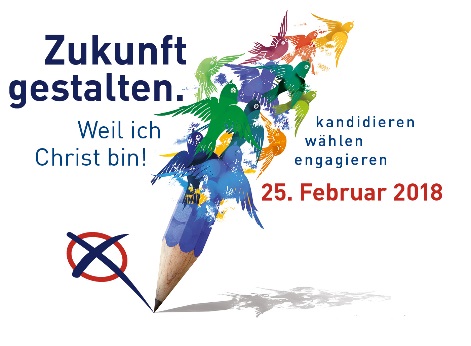 Wahlbezirk:	Stimmzettelaufgegliedert nach FilialenBachhausen		Jakob Abel, Angestellter,		Elisabeth Gut, Hausfrau,		38 Jahre, Auengasse 5		42 Jahre, Blumenstraße 8		Dr. Karin Hilfe, Ärztin,		Gunther Messer, Ingenieur,		46 Jahre, Am Wald 14		30 Jahre, Marktplatz 2Fischbach		Josef Fischer, Landwirt, 		Herbert Nauner, Dreher,		58 Jahre, Nr. 24		20 Jahre, Nr. 4Altwasser		Gertrud Roth, Angestellte, 		Alois Schmidt, Maurer,		52 Jahre, Nr. 17		40 Jahre, Nr. 5Jede/r Wähler/in hat  5  Stimmen, es dürfen also insgesamt nicht mehr als  5  Personen angekreuzt werden. Aufgrund der Verteilung der Zahl der Gemeindemitglieder in der Pfarrei und den einzelnen Filialen können bis zu   3  Namen bei Bachhausen,  1  Name bei Fischbach,  1  Name bei Altwasserangekreuzt werden.[Dieser Stimmzettel kann analog bei derWahl eines Gesamtpfarrgemeinderats verwendet werden.]